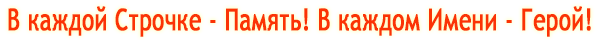 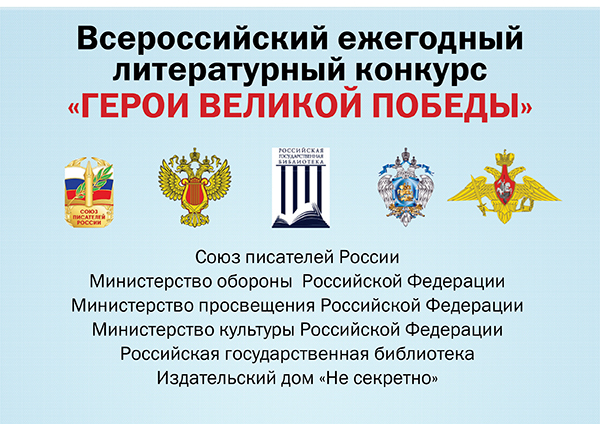 ПРИГЛАШАЕМ К УЧАСТИЮ В 8-М ВСЕРОССИЙСКОМ ЕЖЕГОДНОМ ЛИТЕРАТУРНОМ КОНКУРСЕ "ГЕРОИ ВЕЛИКОЙ ПОБЕДЫ-2022»О проведении 8-гоВсероссийского ежегодного литературного конкурса«Герои Великой Победы-2022».В целях сохранения и увековечения памяти о проявленном героизме советских солдат и мужестве российских воинов, защищавших рубежи Родины, а также военнослужащих, участвовавших в локальных войнах и военных конфликтах, для воспитания у подрастающего поколения чувства патриотизма и гордости за подвиги воинов-героев, для сохранения военно-исторического наследия России, Организаторы конкурса проводят Всероссийский ежегодный литературный конкурс "Герои Великой Победы" на лучший литературный рассказ, очерк, стихотворение, рисунок, фотографию и текст песни эпического, исторического и военно-патриотического содержания.Информация о конкурсе на сайте:http://героивеликойпобеды.рфhttps://vk.com/gvp2017ОРГАНИЗАТОРЫ КОНКУРСА:Союз Писателей РоссииМинистерство обороны Российской ФедерацииМинистерство просвещения Российской ФедерацииМинистерство культуры Российской ФедерацииРоссийская государственная библиотекаИздательский дом «Не секретно»Положение конкурса http://героивеликойпобеды.рф/polozhenie_o_konkurse_-_2018/